Procenta a oslavy vzniku ČeskoslovenskaNebojte se matematiky: Procenta, tabulky a grafy____________________________________________Na oslavách státního svátku 28. října bylo přítomno 1320 lidí. Z tohoto počtu bylo 30 % dětí, 45 % jejich rodičů a zbytek tvořili senioři. Kolik seniorů bylo na oslavách?Město uspořádalo pro školy oslavy k výročí státního svátku v parku. Na těchto oslavách bylo 1400 žáků. Z tohoto počtu bylo 30 % z 1. ZŠ, 54 % ze 3. ZŠ  a zbytek 5. ZŠ. Kolik žáků z 5. ZŠ bylo bylo na oslavách?Při příležitosti státního svátku 28. října město plánuje vyvěsit české vlajky. Město má 200 sloupů, na které mohou být vlajky pověšeny. 20% sloupů je na tři vlajky, 46% na dvě a zbytek pouze na jednu. Kolik budou potřebovat celkem vlajek?Na koncert k výročí založení Československa bylo prodáno všech 520 vstupenek. 20% na nejlepší místa a jeden lístek stál 800 Kč, 35% 2. kategorie za 500 Kč za místo a zbytek na balkón za 350 Kč. Kolik celkem Kč pořadatelé obdrželi za vstupenky?Výsledky1. 3302. 2243. 3724. 256 100 Kč Autor: Petr Chára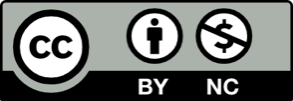 Toto dílo je licencováno pod licencí Creative Commons [CC BY-NC 4.0]. Licenční podmínky navštivte na adrese [https://creativecommons.org/choose/?lang=cs].